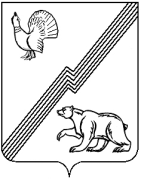 АДМИНИСТРАЦИЯ ГОРОДА ЮГОРСКАХанты-Мансийского автономного округа – ЮгрыПОСТАНОВЛЕНИЕ от 26 июля 2017 года                                                                                                          № 1827О внесении изменений в постановление администрации города Югорска от 03.07.2017 № 1656  «О мерах по реализации Указа ПрезидентаРоссийской Федерации от 17.04.2017 № 171 «О мониторинге и анализе результатоврассмотрения обращений граждан и организаций»	В целях предоставления в Аппарат Губернатора Ханты-Мансийского автономного округа – Югры обобщенной информации о мерах по реализации подпункта  «б» пункта 2 Указа Президента Российской Федерации от 17.04.2017 № 171 «О мониторинге и анализе результатов рассмотрения обращений граждан и организаций»:1. Внести в постановление администрации города Югорска от 03.07.2017 № 1656  «О мерах по реализации Указа Президента Российской Федерации от 17.04.2017 № 171  «О мониторинге и анализе результатов рассмотрения обращений граждан и организаций» следующие изменения:	1.1. Пункт 2 постановления дополнить подпунктом 2.4 следующего содержания:	«2.4. Назначенным уполномоченным лицам ежемесячно до 03 числа месяца следующего за отчетным, предоставлять в отдел документационного и архивного обеспечения администрации города Югорска сведения о результатах рассмотрения обращений граждан и организаций, а также о принятых мерах, согласно прилагаемой форме (приложение 2).».	1.2. Приложение  к  постановлению  администрации  города  Югорска от 03.07.2017 № 1656 переименовать в приложение 1 к постановлению администрации города Югорска от 03.07.2017 № 1656.	1.3. Дополнить приложением 2 к постановлению администрации города Югорска от 03.07.2017 № 1656 (приложение). 2. Контроль за выполнением настоящего постановления возложить на А.В. Бородкина – первого заместителя главы города Югорска.Исполняющий обязанностиглавы города Югорска                                                                                             С.Д. ГолинПриложениек постановлениюадминистрации города Югорскаот 26 июля 2017 года № 1827Приложение 2  к постановлениюадминистрации города Югорскаот 03 июля 2017 года № 1656Сведения о предоставлении информации в электронной форме о результатах рассмотрения обращений граждан и организаций, а также о мерах, принятых по таким обращениям, в раздел «Результаты рассмотрения обращений» информационного ресурса ССТУ.РФ (в том числе с помощью ЛАРМ ЕС ОГ)за _______________  201__ года                                                                             (месяц)№ п/пНаименование органа, структурного подразделения администрации города Югорска, муниципального учреждения или предприятия, выполняющих публично-значимые функцииКоличество поступивших обращений в течение отчетного периодаКоличество поступивших обращений в течение отчетного периодаКоличество поступивших обращений в течение отчетного периодаВнесено записей о результатах рассмотрения вопросов, содержащихся в обращениях, в раздел «Результаты рассмотрения обращений» информационного ресурса ССТУ.РФВнесено записей о результатах рассмотрения вопросов, содержащихся в обращениях, в раздел «Результаты рассмотрения обращений» информационного ресурса ССТУ.РФВнесено записей о результатах рассмотрения вопросов, содержащихся в обращениях, в раздел «Результаты рассмотрения обращений» информационного ресурса ССТУ.РФВнесено записей о результатах рассмотрения вопросов, содержащихся в обращениях, в раздел «Результаты рассмотрения обращений» информационного ресурса ССТУ.РФ№ п/пНаименование органа, структурного подразделения администрации города Югорска, муниципального учреждения или предприятия, выполняющих публично-значимые функцииВсегоНепосред-ственно от заявителяИз иных органовВсего Находится на рассмотренииРассмотрено в отчетном периодеНаправлено в иные органы123456789